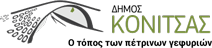 					Κόνιτσα 27/8/2020ΑΝΑΚΟΙΝΩΣΗ Την Πέμπτη 24 Σεπτεμβρίου 2020 από τις 09:00 θα διενεργηθεί στο Κέντρο Υγείας Κόνιτσας Γυναικολογικός έλεγχος Ψηλάφηση μαστού Αξιολόγηση αποτελεσμάτων test – papαπό τον ιατρό γυναικολόγο του Κ.Υ. Ιωαννίνων κ. Μιχαήλ Χρυσέλη. Τηλέφωνο για ραντεβού στο γυναικολογικό τμήμα Κ.Υ. Κόνιτσας: 2655360218. 